RCGA HIGH SCHOOL SUMMER   GYMNASTICS CAMP 2020JUNE 12TH and 13th   CAMP SCHEDULEFRIDAY9 AM - 12 PM	 WORKOUT12 PM – 1 PM	 LUNCH1 PM – 4 PM  	 WORKOUTSATURDAY9 AM – 12 PM	WORKOUT12 PM – 1 PM 	 LUNCH1 PM – 4 PM	WORKOUTREGISTRATION/PAYMENT INFORMATIONFIRST, PLEASE CALL AND RESERVE A SPOT ON THE CAMP ROSTER!DOWNLOAD AND PRINT OUR CLUB REGISTRATION FORM AND WAIVER FROM WWW.RAPIDCITYGYMNASTICS.COM   FILL  OUT THE REGISTRATION AND READ AND SIGN THE WAIVER. BRING THEM TO CAMP CHECK-IN OR WE WILL HAVE HARD COPIES AVAILABLE AT THE OFFICE WHEN YOU CHECK-IN.TOTAL CAMP COST IS $200 INCLUDES TAXPAYMENTS ARE DUE IN FULL AT CHECK-INALL MAJOR CREDIT CARDS, CHECKS, MONEY ORDERS AND CASH PAYMENTS  ARE ACCEPTED AS WELL AS CREDIT CARD VIA TELEPHONE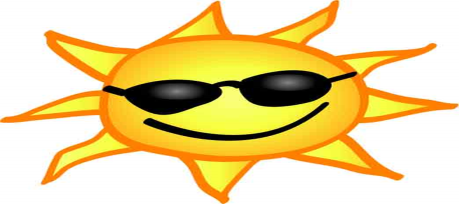 ALL LEVELS OF COMPETITIVE   GYMNASTICS WELCOME!					